Geachte ouders,Op maandag 2 april a.s. wordt er voor de F-pupillen en Magic Mini’s weer het jaarlijkse paaseieren zoeken georganiseerd vanaf 10.00 uur bij Olde Veste.U kunt uw kind opgeven via de email connievangalen5@gmail.com met als onderwerp paaseieren zoeken of vul deze brief in en doe deze in de doos die op de bar staat.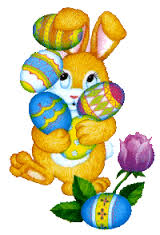 Naam Kind:   Team: Bijzonderheden:TelefoonnummerEmail:Opgeven kan tot en met 25 maart  a.s.Graag tot dan namensEvenementencommissie Olde Veste.